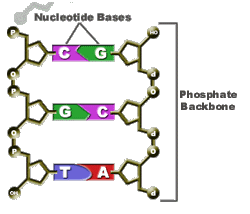 5. DNA replication is semi-conservative because in each new DNA molecule there is one new strand and one old strand. 6. Deoxyribose sugar, Phosphate group, and a Nitrogen base (Thymine, Adenine, Guanine or Cystosine)7. U (Uracil)8. A. A/T and C/G9. hydrogen bonds10. mRNA11.  Correct #1: During transcription, an RNA molecule is formed that is complementary to ONE strand of DNA 		OrCorrect #2: During DNA replication, a DNA molecule is formed that is complementary to both strands of DNA .12. 9 codons are needed.  Every codon is composed of 3 nucleotides, the codon corresponds to 1 Amino Acid.13.  AUG14. A. 	tRNA					C.  amino acid       B.    anticodon15. Methionine, Threonine, Phenylalanine.  (Use table in text or on Genetic Mutations,Translation, or Transcribe and Translate a Gene link,s found on our REVIEW LINK PAGE on our class website)16. Peptide bonds17. TAC TGC AAA18.	 tRNA- transfers amino acid to ribosome	mRNA- copies genetic code from DNA in nucleus and carries to cytoplasm at ribosome.	rRNA- structural component of a ribosome where protein synthesis occurs.19.  	1. RNA single strand	2. Thymine is replaced by Uracil in RNA	3. RNA backbone contains Ribose Sugar instead of Deoxyribose sugar found in DNA20.  Remember a protein is composed of the polypeptide chain: If we coded from the beginning of the sequence: CCA TAT GCC TGA ATC The answer would be: Proline/Tyrosine/Alanine/STOPIf we coded from the start Codon: ATG CCT GAA the answer would be: Methionine/Proline/Glutamic Acid/21. Insertion (Frame Shift Mutation)22. Frameshift, By shifting the reading frame, frameshift mutations may change every amino acid that follows the point of the mutation. Frameshift mutations may alter a protein so much that it is unable to perform its normal functions. 23. No, most are neutral and have little or no effect on the expression of genes or the functions of the proteins for which they code. EXAMPLE: The golden color on half of a red delicious apple….still yummy!